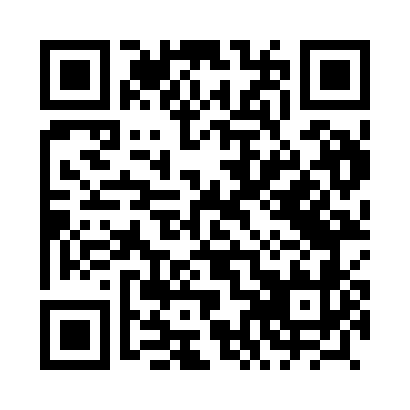 Prayer times for Chorzeszow, PolandWed 1 May 2024 - Fri 31 May 2024High Latitude Method: Angle Based RulePrayer Calculation Method: Muslim World LeagueAsar Calculation Method: HanafiPrayer times provided by https://www.salahtimes.comDateDayFajrSunriseDhuhrAsrMaghribIsha1Wed2:435:1412:405:488:0810:282Thu2:395:1212:405:498:1010:313Fri2:355:1012:405:508:1110:344Sat2:325:0812:405:518:1310:385Sun2:285:0712:405:528:1410:416Mon2:265:0512:405:538:1610:447Tue2:255:0312:405:548:1810:478Wed2:255:0112:405:558:1910:479Thu2:245:0012:405:568:2110:4810Fri2:234:5812:405:578:2210:4911Sat2:234:5612:405:588:2410:4912Sun2:224:5512:405:598:2610:5013Mon2:214:5312:405:598:2710:5114Tue2:214:5212:406:008:2910:5115Wed2:204:5012:406:018:3010:5216Thu2:204:4912:406:028:3210:5217Fri2:194:4712:406:038:3310:5318Sat2:194:4612:406:048:3510:5419Sun2:184:4512:406:058:3610:5420Mon2:174:4312:406:068:3710:5521Tue2:174:4212:406:068:3910:5622Wed2:174:4112:406:078:4010:5623Thu2:164:4012:406:088:4210:5724Fri2:164:3812:406:098:4310:5825Sat2:154:3712:406:108:4410:5826Sun2:154:3612:416:108:4610:5927Mon2:154:3512:416:118:4710:5928Tue2:144:3412:416:128:4811:0029Wed2:144:3312:416:128:4911:0130Thu2:144:3212:416:138:5011:0131Fri2:134:3112:416:148:5111:02